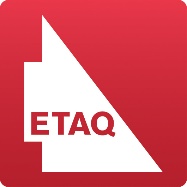 WELCOME TO VISION 2020, A TRANSFORMATION OF ETAQ’s PROFESSIONAL LEARNING PROGRAMThe new Senior Assessment and Tertiary Entrance system in Queensland presents us with formidable challenges.  We need to be prepared and knowledgeable as leaders in and out of our classrooms.  ETAQ has a clear vision for professional learning underpinned by a commitment to: principles of quality English pedagogy and assessment; strong text knowledge; and robust communities of practice.		OUR PARTNERSHIP WITH QCAAETAQ and QCAA have consulted closely in the development of our unique professional learning program for 2018.  Together, we aim to support Queensland teachers as we undertake crucial knowledge-building and planning in 2018.EVENTSDateEventIndicative Cost17 March March Seminar: Text List Crash Course & AGM$6028 AprilQuality Assessment Intensive - whole day$15019 & 20 MayUnit 3 Masterclass – two daysDay 1: English + Literature Day 2: English + EALD + Essentials $150 one day$250 two day retreat18 AugustState ConferenceAs per 201720/21 OctoberUnit 4 Masterclass – two daysDay 1: English + LiteratureDay 2: English + EALD + Essentials$150 one day$250 two day retreatTBABeginning Teachers’ Day$45		REGIONAL SUPPORTETAQ is committed to providing opportunities for our regional branches and members.  In consultation with representatives outside Brisbane, we can support a combination of travelling speakers and recorded sessions with local facilitators.  Many thanks to our sponsor for helping us make this happen.